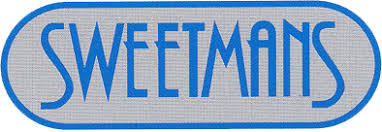 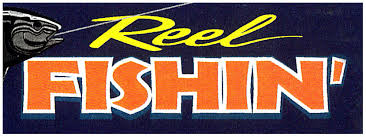 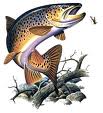   Saturday to Saturday, October 5th to 12th 2019Entry: Juniors (17 & under) $15      Adults (18+) $35Fishing Limits;   only from below Karapiro Dam to  Heads.Over $5,500 in fishing packages, with 27 main prizes. Adults Best condition Brown Trout: $500 Adults heaviest Brown Trout: $350 1st , $250 2nd, $100 3rdAdults heaviest Rainbow trout: $200  -  Adults best condition rainbow: $200Juniors - Best condition factor brown $250Juniors heaviest Brown Trout:  $250 1st, $150  2nd, $100 3rd                                   Juniors heaviest Rainbow trout: $100Women’s heaviest trout: $200       Women’s best condition factor brown: $100Team section: Best average condition factor trout bag for group: $500 (4x $125)Team section: 2nd  average condition trout bag for group total: $200 (4x $50)Novelty prizes- $500  (5 x $100 prize packs)Plus: Another $1,000 of spot prizes at the prize giving!Taupiri Tavern Adults Entry Draw Prize$500 prize for all adults entered in the competition-You must be at Prize-giving or it will be re-drawn!To Enter: Fill out entry form below and email as shown and make online bank payment, or deposit across counter at any ANZ Branch, (or at your own bank),or mail with cheque & photocopied licence to address as shown, or take to Taupiri Tavern after 2 pm and enter. Ph 027 621 4207 for more details if needed.   A/C is 01-0330 - 0062845 -00 (ANZ bank)Online entry forms- www.crossrhodesband.com/brown-trout------------------------------------------------------------------------------------------------------------------------For online/ banking payment, A/C is 01-0330 - 0062845 -00,  North Waikato Trout fishing Contest.(ANZ Bank)Email mnlynch@ezysurf.co.nz to confirm payment details with Michael & send scanned or your saved modified entry forms. (Can convert file to pdf)One entry form for each Contestant                  Entry Number (to be issued): Entry Form   Trout Contest c/o M Lynch, 28 Harlock  Place, Huntly 3700Name …                                                    Junior (17 & under) $15  or Adult $35  (delete one)   Address…Phone: Mobile…                                              Landline…  Email…                                                               2019/20  F&G Licence No.I have read, understood and will follow the competition rules, and I have a current fishing licence;Signed…                                     Date..                                      Contestant No…P.T.O for contest rules & team entry form.Lower Waikato river Trout Contest Rules 2019All contestants must have NZ Fish & Game current Licences for 2019/20 and abide by their rules regarding methods & tackle used in the Waikato region. All legal fishing methods welcome; trolling, fly fishing, spinning & bait fishing. Contest area- Waikato river only from below Karapiro dam to Waikato Heads.Note; Juniors under 12 (as of 1/10/19) still need licences, but they are free. Licences-Online at  http://www.fishandgame.org.nz/content/fishing-licence-infoContest fishing hours; From Dawn on Saturday 5th October to 3pm Saturday 12th October. WEIGH INS- (Hamilton- day) Waikato Hunting & Fishing, 674A Te Rapa Rd, Hamilton: ph (07) 849 02979 am – 5.30 pm Monday to Friday, 9 am - 3 pm Saturdays,  and also 10 am – 3 pm Sunday 6th only. (Cambridge- day) Cambridge Sportsworld, 50 Victoria St, Cambridge; ph (07) 827 64558.30 am – 5.30 pm Monday to Friday, and 8.30 am to 2.30 pm on Saturdays.(Taupiri- all evenings) Taupiri Tavern, the Crescent, Taupiri: ph (07) 824 68427.30pm – 9 pm Saturday 5th to Friday 11th ,  mid day to 3 pm Saturday 12th.   Note; final weigh-in time is 3 pm sharp on the last Saturday (12th). All fish weighed must be accompanied by contestant’s entry number & fishing licence, and the Judges decision is final.Prize giving & Barbeque: Will be held at Taupiri Tavern, the Crescent, Taupiri on Saturday 12th October at 4.30 pm. Every contestant is urged to attend; many spot & lucky prizes are available only for those present, (especially the $500 draw) plus there are raffles, and a free barbeque. All competitors enter this competition at their own risk and should take all necessary precautions regarding water & personal safety. Lifejackets mandatory on boats at all times.Disclaimer: Neither the competition organizers or any volunteers shall have any liability for damage to vehicle, boat or loss of property, also personal injury or damage of whatever nature during this competition.Organiser Contact Details:Michael Lynch 027 621 4207 or 07 8287 329   mnlynch@ezysurf.co.nzBob Gamble 07 824 6842 (Taupiri Tavern)  or 027 474 6886Steve and Tracey Farrar 027 2795685Sharnay Cocup  027 272  4275William van Zyl 07 828 6555 ah  (Photos-Facebook:Lower Waikato Trout Fishing Contest)SPONSORS: SWEETMANS REEL FISHIN’, TAUPIRI TAVERN, CHATTER NEWSPAPER. NZ Fishing News, Huntly Meat Co, Waikato Hunting & Fishing, Cambridge Sportsworld, AW  F&G, Planet FM, Cocup & Farrar Families.Run as a local community event with generous sponsorship from the above businesses.Team entry form.  (Teams must consist of 4 members)Team Name:……..Team Captain:……2nd Member:…….3rd Member:.......4th Member:……..Team Entry fee; $20 per team.   Paid by:__                     (Team Captain)Note; Team members still enter their fish as individuals and are eligible for all the main prizes, but only their fish over a condition factor of 36 are entered in their team tally, and the team with the highest average condition factor of trout in their tally will be the prize winner. So it is quality of fish that will win.